Personal Information   Total Contact Hours ______________________                 Total Fees ___________________Payment is due at the time of registration. Make checks payable to Cisco College. A 100% refund is given if the college must cancel the class. Refund Policy:  I understand that no refund will be made on or after the day of the beginning of class. Student Signature: ________________________________   Date: _______________________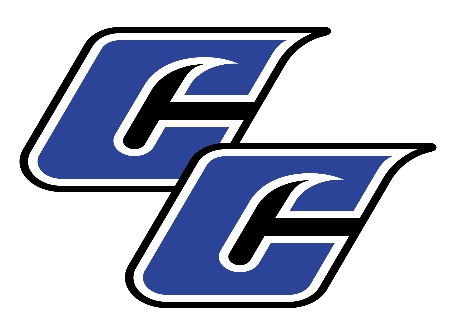 Cisco CollegeWorkforce & Economic DevelopmentRegistration Form717 E. Industrial Blvd.Abilene, Texas 79602Last Name:Last Name:First Name:First Name:First Name:Middle Initial:Middle Initial:Middle Initial:Middle Initial:Preferred Name:Mailing Address:City:City:City:State:State:Zip:Zip:County:County:Telephone:Telephone:Telephone:Cell Phone:Cell Phone:Cell Phone:Cell Phone:Email:Email:Email:Social Security Number:Social Security Number:Driver’s License:Driver’s License:Driver’s License:Birthday:Birthday:Birthday:Birthday:Gender:Citizenship:□ United States□ OtherCitizenship:□ United States□ OtherCitizenship:□ United States□ OtherCitizenship:□ United States□ OtherCitizenship:□ United States□ OtherEthnic Origin:□ African-America    □ Asian    □ Alaskan Native   □ Hispanic/Latino  □ American Indian/Alaskan Native   □ OtherEthnic Origin:□ African-America    □ Asian    □ Alaskan Native   □ Hispanic/Latino  □ American Indian/Alaskan Native   □ OtherEthnic Origin:□ African-America    □ Asian    □ Alaskan Native   □ Hispanic/Latino  □ American Indian/Alaskan Native   □ OtherEthnic Origin:□ African-America    □ Asian    □ Alaskan Native   □ Hispanic/Latino  □ American Indian/Alaskan Native   □ OtherEthnic Origin:□ African-America    □ Asian    □ Alaskan Native   □ Hispanic/Latino  □ American Indian/Alaskan Native   □ OtherEmergency Contact:Name___________________________       Relationship _______________________Address__________________________      Phone __________________________Emergency Contact:Name___________________________       Relationship _______________________Address__________________________      Phone __________________________Emergency Contact:Name___________________________       Relationship _______________________Address__________________________      Phone __________________________Emergency Contact:Name___________________________       Relationship _______________________Address__________________________      Phone __________________________Emergency Contact:Name___________________________       Relationship _______________________Address__________________________      Phone __________________________Emergency Contact:Name___________________________       Relationship _______________________Address__________________________      Phone __________________________Emergency Contact:Name___________________________       Relationship _______________________Address__________________________      Phone __________________________Emergency Contact:Name___________________________       Relationship _______________________Address__________________________      Phone __________________________Emergency Contact:Name___________________________       Relationship _______________________Address__________________________      Phone __________________________Emergency Contact:Name___________________________       Relationship _______________________Address__________________________      Phone __________________________Course # (CE)Course # (CE)Course NameCourse NameCourse NameLocationLocationLocationLocationFee (s)